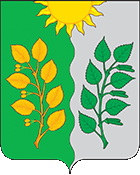 РОССИЙСКАЯ ФЕДЕРАЦИЯ
САМАРСКАЯ ОБЛАСТЬМУНИЦИПАЛЬНЫЙ РАЙОН ВолжскийСОБРАНИЕ ПРЕДСТАВИТЕЛЕЙ СЕЛЬСКОГО ПОСЕЛЕНИЯ СУХАЯ ВЯЗОВКАТретьего   созываРЕШЕНИЕот  22.05.2020 г.                                                 № 20«О Признании утратившем силу Решения Собрания Представителей сельского поселения Сухая Вязовка муниципального района Волжский Самарской области № 169 от 07.04.2010 г. «Об утверждении Положения о порядке производства земляных работ на территории сельского поселения Сухая Вязовка муниципального района Волжский Самарской области»»      В соответствии с Федеральным Законом от 06.10.2003г. № 131-ФЗ «Об общих принципах организации местного самоуправления в Российской Федерации», руководствуясь Уставом сельского поселения Сухая Вязовка муниципального района Волжский Самарской области, Собрание представителей  сельского  поселении Сухая Вязовка муниципального района Волжский         РЕШИЛО:Решение Собрания Представителей сельского поселения Сухая Вязовка муниципального района Волжский Самарской области № 169 от 07.04.2010 г. «Об утверждении Положения о порядке производства земляных работ на территории сельского поселения Сухая Вязовка муниципального района Волжский Самарской области» - признать утратившим силу.2. Настоящее Решение вступает в силу со дня его официального опубликования.3. Опубликовать настоящее Решение  в  газете «Вести сельского поселения Сухая Вязовка» и на официальном сайте Администрации сельского поселения Сухая Вязовка муниципального района Волжский Самарской области.Глава сельского поселения Сухая Вязовка                                                                                   муниципального района Волжский                                                                                             Самарской области                                                                       Н.А. КудрявцеваПредседатель Собрания Представителей                                                                        сельского поселения Сухая Вязовка                                                                   муниципального района Волжский                                                                    Самарской области                                                                       М.А. Григорьева 